Baptism of the LordJanuary 16, 2022All BOLD type to be read by congregationPRELUDE*OPENING HYMN Spirit Song UMH 347     * CALL TO WORHIP Our God is a God of power and strength!      God has created each of us with tender care.Our God is a God of majesty and awe!      God walks with each of us every step of the way. Our God is a God of glory and wonder!      God loves each of us with tenderness and passion. Our God calls us each by name.      God calls each of us to unite in worship together!WELCOME *OPENING PRAYER Holy God of glory and majesty, you have called us by name. We pray in this moment for the courage and the strength to answer your call. As we open our ears to hear the story of your Son’s baptism, open our hearts also, that we may experience again the renewing power of rebirth in the Holy Spirit. Inspire us in this time of worship, that we may claim our own identity as your beloved children. We pray in the name of Jesus Christ. AmenSCRIPTURE: Psalm 29*HYMN Spirit of the Living God UMH 393OFFERTORY As forgiven and reconciled people,	let us offer ourselves and our gifts to God.*Doxology                                                                         #95 “Praise God, from whom all blessings flow; praise him, all creatures here below; praise him above, ye heavenly host; praise Father, Son, and Holy Ghost. Amen.”*OFFERTORY PRAYER    CHOIR    SCRIPTURE: Luke 3:15-17; 21-22MESSAGE  PRAYER THE LORD’S PRAYER                                                   #895Our Father, who art in heaven, hallowed be thy name. Thy kingdom come, thy will be done      on earth as it is in heaven.Give us this day our daily bread. And forgive us our trespasses, as we forgive those      who trespass against us. And lead us not into temptation, but deliver us from evil. For thine is the kingdom, and the power,      and the glory, forever. Amen.   * PRAISE SONG: Breathe on Me, Breath of God UMH 420  *BENEDICTION  Go and do no harm, do good and stay in love with God.       Amen. *POSTLUDE 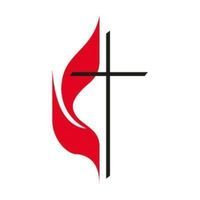 Leadership Meeting January 13 at 7 p.m.Bible Studies to be announcedJanuary 9Greeters: Linda HydroLay Leader: Rich LeemanCounters:  Rich Leeman, Jim Cottrell and Connie JacobsJanuary 16Greeters:  Linda HydroLay Leader:  Rick TweedCounters:  Sue Whiteley and Eva BeckmanNeed more volunteers for technology for church service.Will train.Worship 9:00AM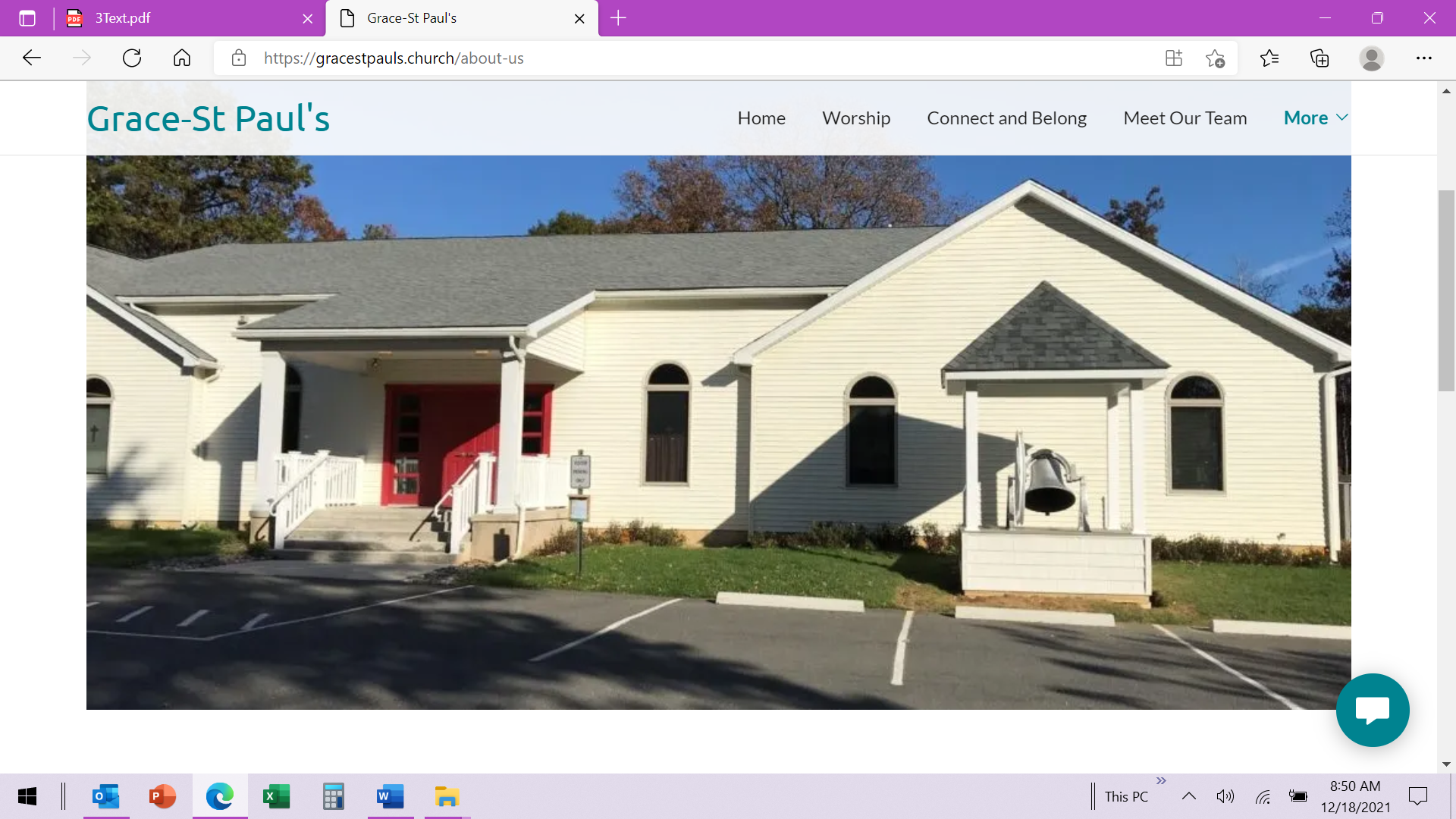 40 Church RoadJim Thorpe, PA 18229www.gracestpauls.church570-325-9151Email: gspumcoffice@gmail.comPastor Email: alltogethergsp@gmail.comRev. Kimberly LeskowichPastor cell 610-533-1269Office Hours Tuesdays 8 – 11 AMOther hours by appointmentCCLI Copyright License #A11250967CCLI Streaming License #A20197444A sanctuary of hope & Jesus’ love for everyone